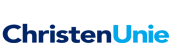 MOTIE Bladkorven en participatiecontainers De Raad van de Gemeente Groningen in vergadering bijeen op 12 november 2014 besprekende de gemeentebegroting 2015overwegend dat:veel inwoners bereid zijn een steentje bij te dragen aan door het opvegen van bladeren en ander vallend groen, al dan niet van eigen groen of gemeentelijk groen;deze inzet gefaciliteerd kan worden door het aanbieden van bladkorven, door een groene container met grotere inhoud of door een participatiecontainer bij structureel onderhoud van gemeentelijk groen;een inwoner die al een paar jaar hierom gevraagd had, na bespreking in de commissie binnen drie dagen een grotere container heeft ontvangen;van mening dat:de mogelijkheid van een bladkorf, een grotere groene container of een participatiecontainer beter gefaciliteerd zou moeten worden; 
besluit:het college te verzoeken om het beleid omtrent bladkorven, een grotere groene container of participatiecontainers beter te communiceren en de aanvragen beter te faciliteren
en gaat over tot de orde van de dag.ChristenUnieInge Jongman	Voor de motie: ………………… stemmenTegen de motie: ……………… stemmenDe motie is aanvaard/verworpenBladafval in de korfVanaf week 42 staan weer bladkorven op plekken waar veel gemeentebomen staan.U kunt hier het blad van deze bomen indoen. We houden in de gaten wanneer de korven vol zijn en zullen deze dan leegmaken. De korven blijven staan tot 20 december.
Daarnaast zetten we ook extra veegwagens in m het bladafval op straat en de gemeentelijke grasvelden op te ruimen. Zo houden we samen Heerlen schoon!